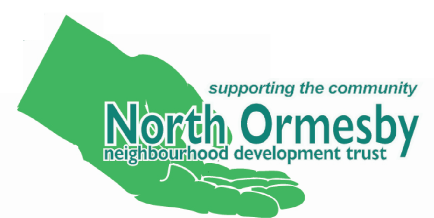 8 Kings RoadNorth OrmesbyTS3 6NF                                                Application for Employment 		Position applied for ……Business ManagerWe are an equal opportunity employerEDUCATION/TRAININGFURTHER EDUCATION/TRAININGPlease give details of further education training to date.EMPLOYMENTHISTORY Employment includes paid work and voluntary positions.PREVIOUS EMPLOYMENT AND ANY REASONS FOR ANY BREAK IN EMPLOYMENTFull name and postal address of two referees – including your current/last employer. (To be taken up only if you accept a position with us)Supporting statement Please refer to the specification when providing your supporting statement.Previous knowledge, experience and any professional qualifications which you feel relevant to the post may be included here. Curriculum vitae will not be accepted for this purpose.Additional sheets may be attached if necessary. Please ensure you have completed all the sections on this application. Post the completed form to the address at the top of page 1 by the specified closing date.I warrant the information given within this application form is accurate and refers to all relevant personal and employment details of which a prudent employer would wish to be aware in considering any employment offer.ANY OFFER OF EMPLOYMENT WILL BE SUBJECT TO SATISFACTORY REFERENCES AND OTHER CHECKS DETAILED IN THE OFFER LETTERDate:                                                      Signature:DECISION-    accept/rejectDate references taken…………………..Reference 1 – OK/not OKReference 2 – OK/not OKStart date if applicable………………….Name:Address:                                                                                         Postcode:How long have you lived at this address?        Home Tel:                                                                        :Other addresses at which you have lived at in the past 2 years, if any.Have you been found guilty of any offence (including conditional discharges) in a court of law (including a youth court or court martial) or received any caution, reprimand or warning? (if any conviction is spent then you can circle no).                                   Yes            No                 If yes give full details.We have a legal obligation to ascertain whether you have the right to be employed and work in the . Are you aware of any restriction on you working in the ?    Yes           No  Last school attendedQualificationsCollege/university attendedQualificationsMembership of any technical or professional associationsCurrent/ most recent employers Name: Address:Post code:Nature of business Dates from/toMONTH & YEARPosition SalaryOutline duties and reason/s for leavingDates from/toMONTH & YEAREmployers name and nature of businessPost held and final salaryOutline duties and reason/s for leaving1.2.Please give a date when you would be available to commence employment.                                          FOR OFFICE USE ONLY                                            INTERVIEW RECORDInterviewed by:                                                                      Date:Details:Type of ID provided:                                                              Copy taken:Visa type:                                                                               Expiry date: